 PE Teaching Sequence: Reception - Year 6 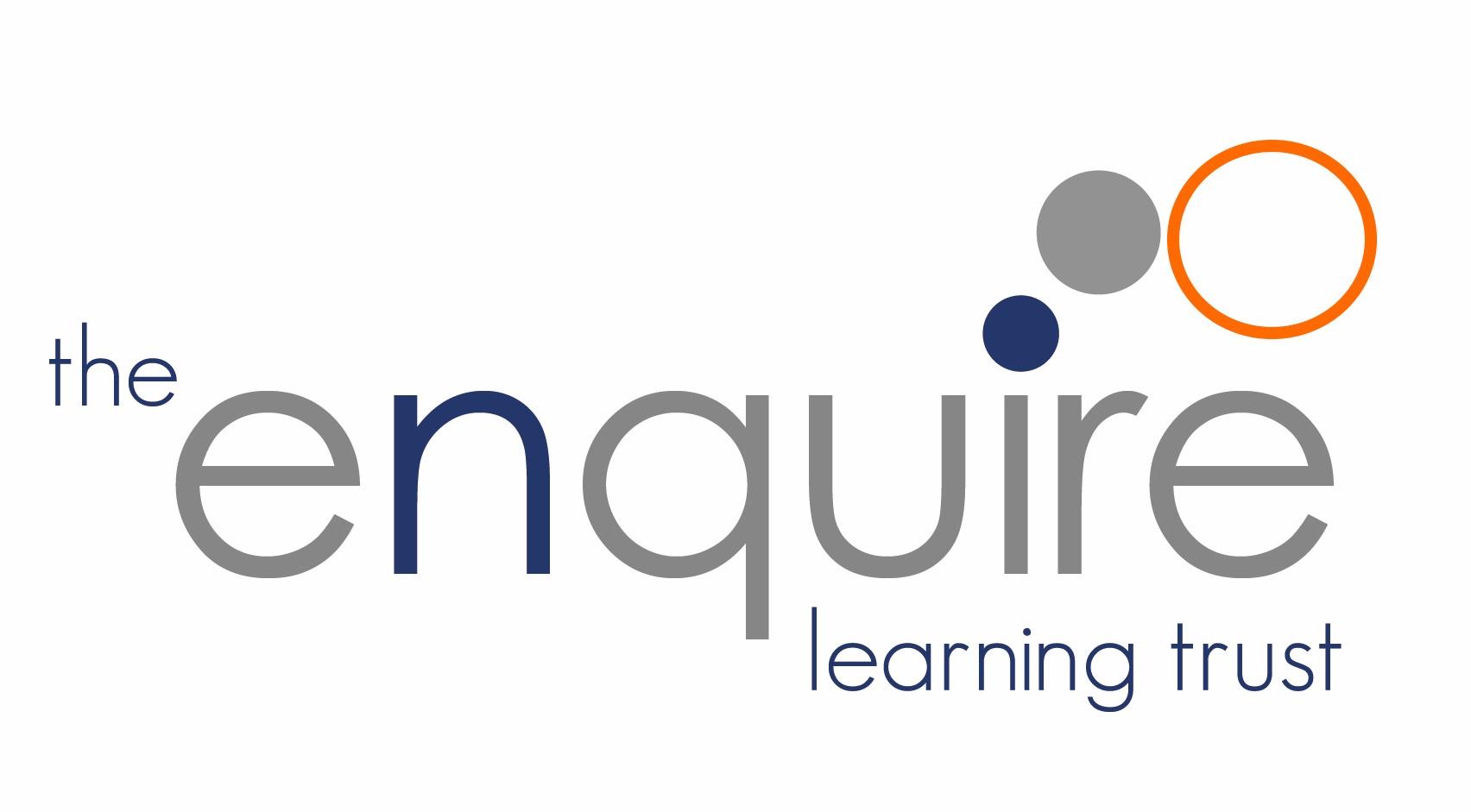 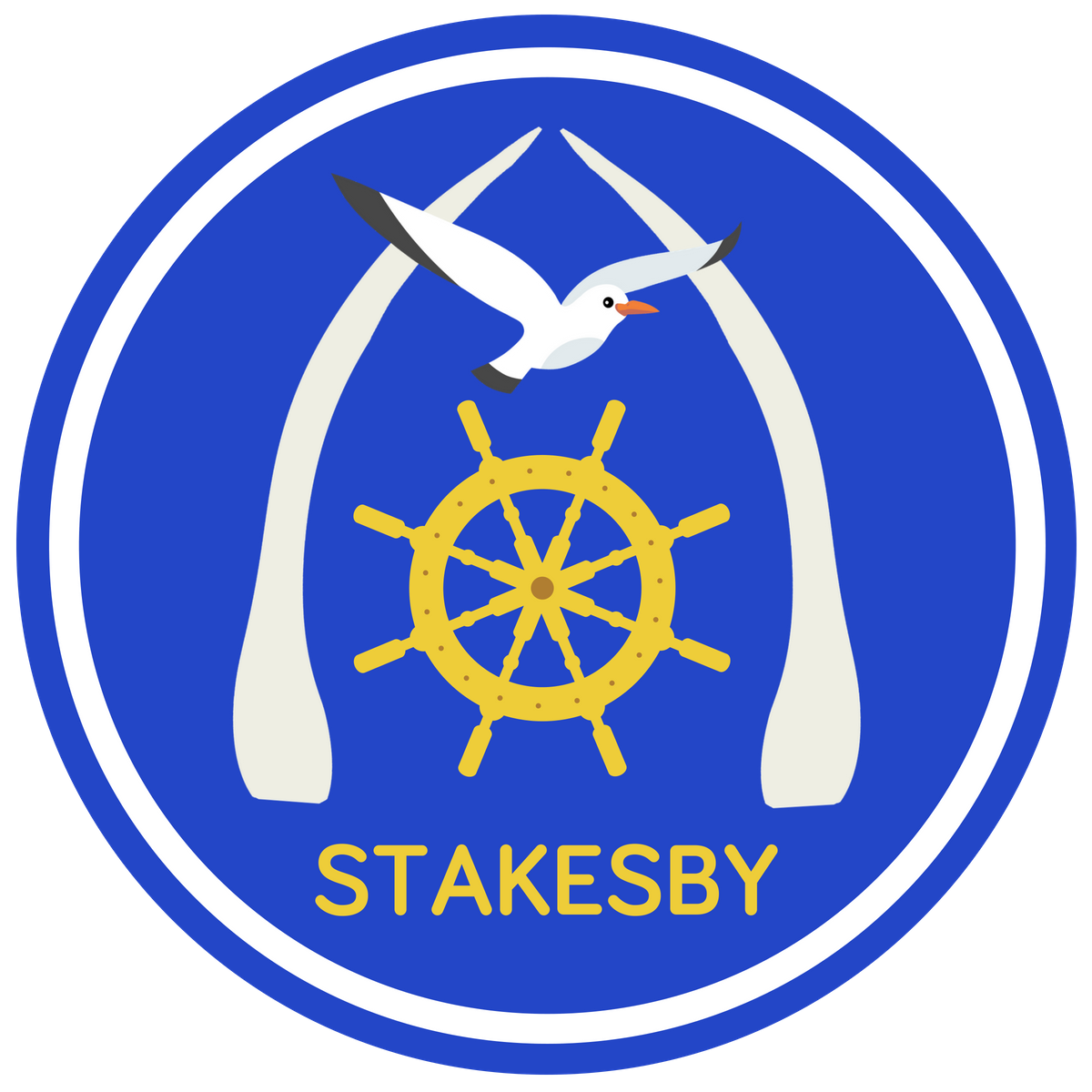 Plus Extra Curricular ClubsFootball – All year – separate Y1-3 and Y4-6 and GirlsDodgeball – SeasonalNetball – SeasonalRounders – SeasonalRugby – SeasonalCricket – SeasonalAthletics – SeasonalCross Country - SeaonalOthers – as staffing or opportunity arise eg Judo Autumn Term 1Spring TermSummer TermReceptionMultiskillsFootballMultiskillsFootballGymnasticsDanceOutdoor athletics / sports dayYear 1MultiskillsTag RugbyFootballMultiskillsTag RugbyFootballDodgeballGymnasticsCricketCricketOutdoor athletics / sports dayGolfYear 2Multiskills Tag RugbyFootballMultiskills Tag RugbyFootballDodgeballDanceCricketCricketOutdoor athletics / sports dayTennisYear 3Indoor AthleticsTag RugbyFootballIndoor AthleticsTag RugbyFootballNetballHockeyGymnasticsSwimmingCricketOutdoor athletics / sports dayRoundersYear 4Indoor AthleticsTag RugbyFootballSwimming (Elm)Indoor AthleticsTag RugbyFootballSwimming (Elm)NetballHockeyGymnasticsSwimming (Hazel)CricketOutdoor athletics / sports dayRoundersYear 5Indoor AthleticsTag RugbyFootballSwimmingIndoor AthleticsTag RugbyFootballSwimmingNetballHockeyGymnasticsCricketOutdoor athletics / sports dayRoundersYear 6Indoor AthleticsTag RugbyFootballSwimmingIndoor AthleticsTag RugbyFootballSwimmingNetballHockeyDanceCricketOutdoor athletics / sports dayRoundersTennis